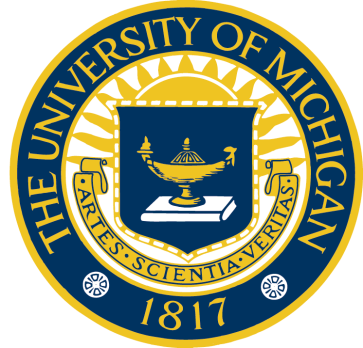 THE UNIVERSITY OF MICHIGANDepartment of Industrial and Operations EngineeringFaculty PositionsThe Department of Industrial and Operations Engineering at the University of Michigan invites applications and nominations for faculty positions beginning September 2019.We seek outstanding candidates for faculty positions at all ranks. We will be considering candidates in all areas of Industrial and Operations Engineering including Operations Research, Analytics, Data Science, Human Factors, Machine Learning, and related disciplines.  Candidates must have a Ph.D. and must demonstrate a strong commitment to high-quality research and evidence of teaching potential. Candidates should provide (i) a current C.V., (ii) a list of references; and one-page summary statements describing: (iii) career teaching plans, (iv) research plans, and (v) course (teaching) evaluations for candidates with prior teaching experience. Candidates are strongly encouraged to describe their commitments to diversity, equity, and inclusion in their teaching and/or research statements. Please submit your application to the following:Please submit your application to the following:Web:   http://www.engin.umich.edulioe/careers/um-jobsCandidates should have their references send three recommendations to us directly at IOEFacultySearch@umich.edu. The deadline for ensuring full consideration of applications is October 17, 2018, but the positions will remain open, and applications may still be considered until appointments are made.Michigan Engineering’s vision is to be the world’s preeminent college of engineering serving the common good. This global outlook, leadership focus, and service commitment permeate our culture. Our vision is supported by a mission and values that, together, provide the framework for all that we do.  Information about our vision, mission and values can be found at: http://strategicvision.engin.umich.edu/.We seek candidates who will provide inspiration and leadership in research and actively contribute to teaching. We are especially interested in candidates who can contribute, through their research, teaching and service, to the diversity and excellence of the academic community and who will build collaborative ties with other departments within the College of Engineering and the University. The University of Michigan is responsive to the needs of dual career families.If you have any questions regarding the web application submittal process or other inquiries, please contact Rebekah Smith, rebsmith@umich.edu.The University of Michigan is a non-discriminatory, affirmative action employer.